GRABE, D.F. (ed.) 1970. Tetrazolium Testing Handbook for Agricultural Seeds. Contribution No. 29  
       to the Handbook on Seed Testing,  AOSA. Plate IV Bluegrass.

Photos:  Frieda Wertman

Left:
First seed: Germinable.  Embryo completely stained.
Second seed: Germinable.  Embryo completely stained.
Third seed:  Germinable.  Embryo completely stained.
Fourth seed: Non-germinable.  Embryo unstained.

Right:
First seed: Non-germinable.  Embryo stained but with blurred outline.
Second seed:  Germinable.  Embryo poorly developed. 
Third seed: Non-germinable.  Embryo small and underdeveloped.
Fourth seed: Non-germinable.  Embryo dark, not well stained.


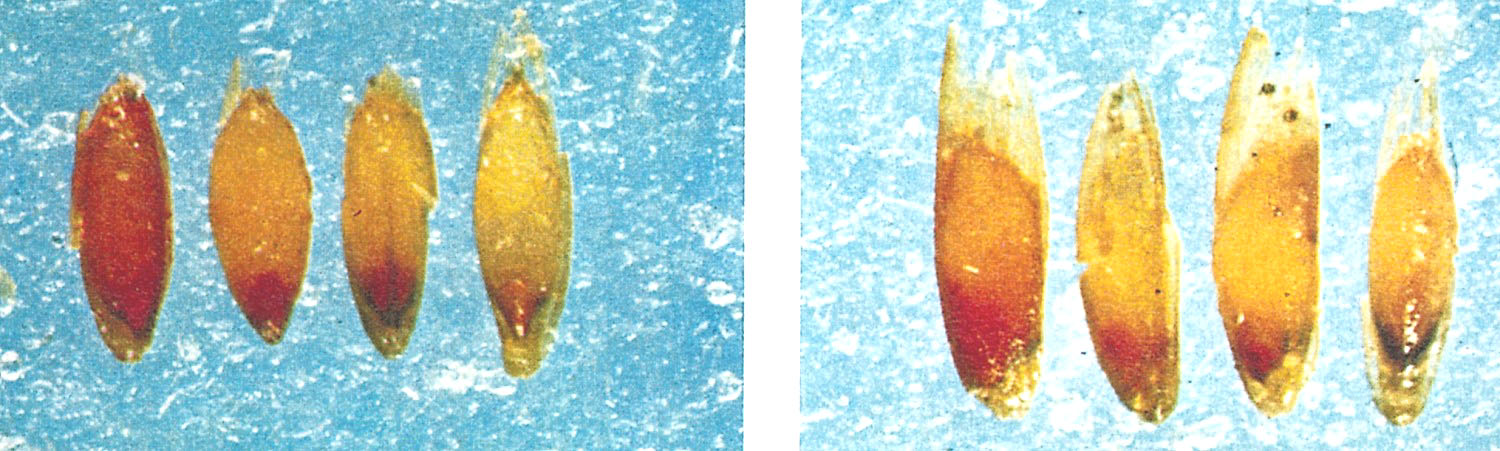 